CAIRDECar Sharing AppDesign Document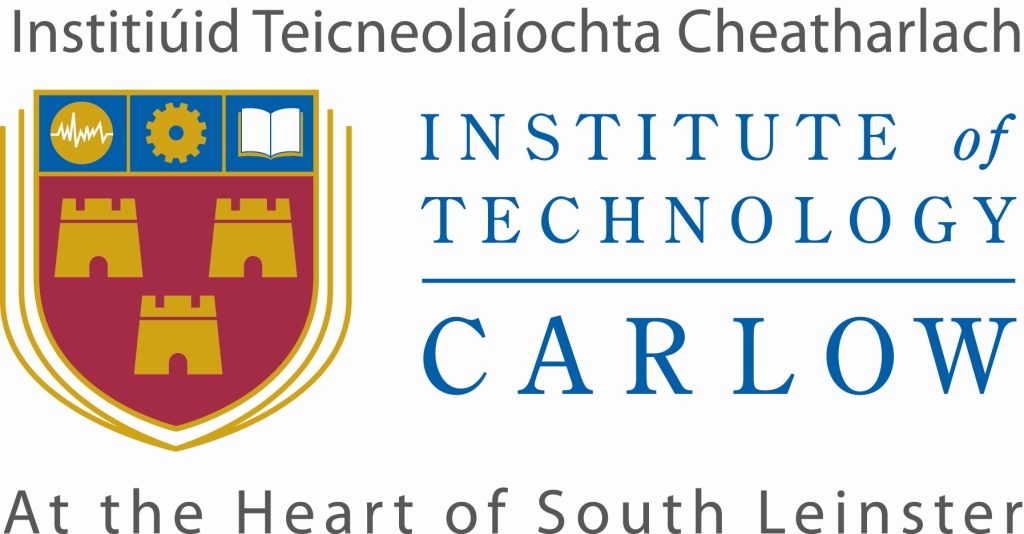 18th April 2018BSc (Hons) Software DevelopmentName: Dylan LawlorYear: 4th yearStudent ID: C00197013Supervisor: Lei ShiAbstractThe purpose of this document is to provide the design specification for the project, including system architecture, database design, use cases and UI design prototypes.System ArchitectureThe system layout for this application is as follows:Multiple Mobile UsersOnline cloud hosted App Service on AzureAzure hosted SQL database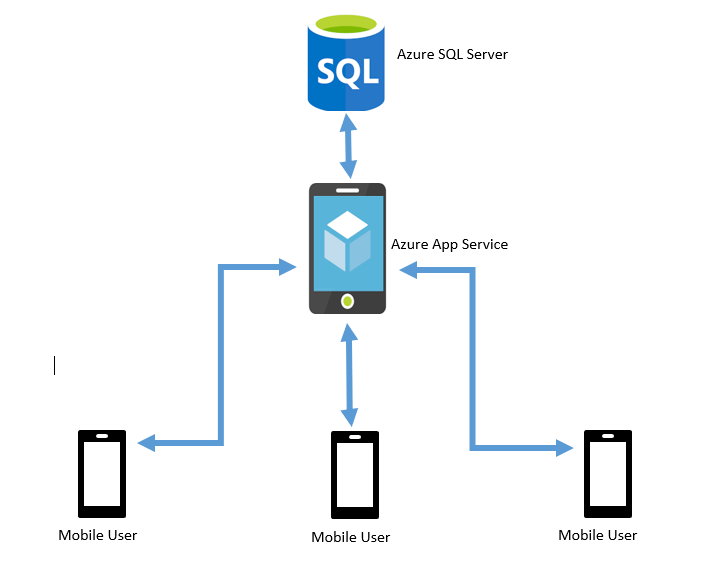 This system design gives the advantage of separating access to the database from the mobile devices, putting a layer of security between the outside world and the users hosted data. Only the App Service can communicate with the database and can only do so with the pre-compiled functionality of the application, which will protect from any malicious attempts to gain access to the data. It also allows the app service to handle traffic from users so at no point the database can be overwhelmed. Database DesignGiven that it will be the Azure App service communicating with the database, this leads to an unusual database design, since the App service allows for a flexible approach to table creation and insertion, most similar to MongoDB, in that a Table name is specified, but the contents of that table need not be. The contents are derived from the object being posted into the database from the application, through the app service (See system architecture above) and changes to the object or missing values do not necessarily corrupt the table. Also the App service provides a unique ID field for every entry, which can be used to update that recoed at a later point, or as a foreign key in another tableWith the above in mind here is the database design for this application: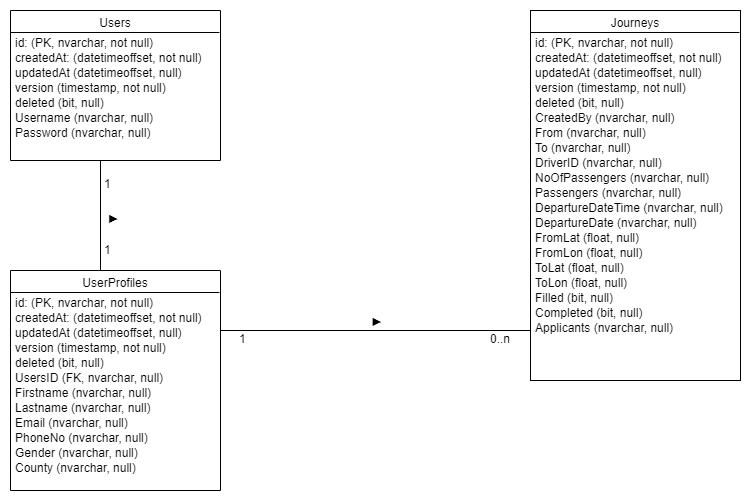 This design looks very lightweight with only three tables but contains all the fields necessary to power the application. The aim is to connect users, not gather mountains of data. The Journeys table will contain the bulk of the information required by the app. Most fields are strings (nvarchar) due to the method of posting c# classes to the database which does not always contain a matching variable type.Table designIn this section the 3 tables function will be outlined, as well as a brief description of each field. UsersThis table is used to validate a users login, and allow a user to register. The id field is used as a foreign key in other tables to identify this user account.id: unique id generated by web appcreatedAt: date record createdupdatedAt: date record is updated (change of password etc)version: deleted: Boolean for if the record is flagged for deletionUsername: Users chosen username, unique to the system, used to loginPassword: Users chosen password, in encrypted form. Password is encrypted by the app prior to being posted to the database. The password is never in readable form during any network transaction.UserProfilesThis table contains personal information about the user required by the app. A user account is associated to one user profile through the UserID field.id: unique id generated by web appcreatedAt: date record createdupdatedAt: date record is updated (change of password etc)version: deleted: Boolean for if the record is flagged for deletionUsersID: id from Users table to associate this profile with that accountFirstname: Users first nameLastname: Users last nameEmail: Users email address used to receive notifications PhoneNo: Users mobile phone number, to be used for optional messaging beween users on same journeyGender: Users gender, optionalCounty: User base county, for location usageJourneysid: unique id generated by web appcreatedAt: date record createdupdatedAt: date record is updated (change of password etc)version: deleted: Boolean for if the record is flagged for deletionCreatedBy: User ID of the user who created the JourneyFrom: Address of the departure locationTo: Address of the destinationDriverID: User ID of the user who will be driving the car on this journeyNoOfPassengers: The max number of seats available on this journey (1-4)Passengers: A comma-delimited list containing the user ID’s of the users who have been accepted as passengers for this journeyDepartureDateTime: The time of the day this journey will beginDepartureDate: The date this journey will take place onFromLat: Latitude of the departure locationFromLon: Longitude of the departure locationToLat: Latitude of the destinationToLon: Longitude of the destinationFilled: Boolean to indicated if this journey is at max passenger limitCompleted: Boolean to indicate this journey is completedApplicants: A comma-delimited list containing the user ID’s of the users who have applied to be passengers for this journeyUse CasesUse Case Diagram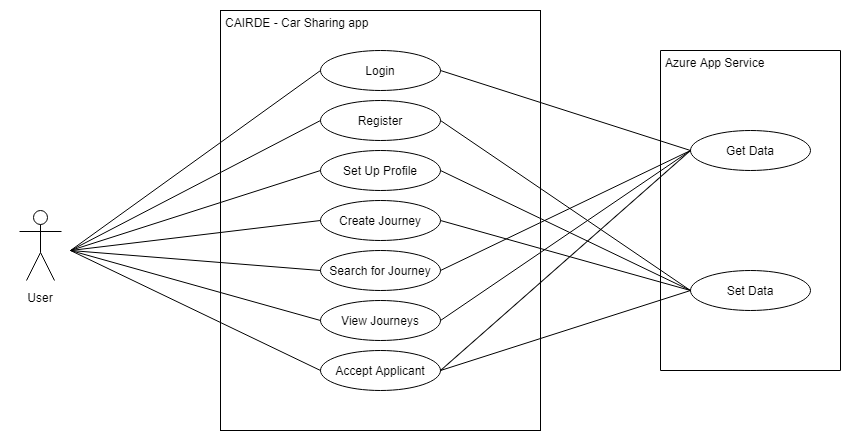 Detailed Use CasesThis section will look at the brief use cases from the functional specification document and turn them into detailed use cases. First a brief description of terms:User – A user of the Mobile app CAIRDEAzure – The cloud backend, Azure App Services and SQL DatabaseApp – The CAIRDE Mobile AppLogin Use CaseActors: User, AzureBrief description: This use case begins when the user starts the app. The user is presented with a form prompting for two inputs, username and password. The user enters their details and clicks a button to login. The app communicates with Azure to determine the details provided are correct, and when successful the user is logged in.Main success scenario:The user starts up the appThe app displays the login screenThe user enters their username and passwordThe user clicks loginThe app validates the inputted details with AzureThe user is logged inAlternatives4A.	Details entered are of incorrectApp displays an error messageStep 2 begins againRegister Use CaseActors: User, AzureBrief description: This use case begins when the user wants to register with the app. The user is presented with the register screen and is asked to choose a username and password, and confirm the password. The user submits the details and the app sends the data to Azure which stores the information. The user is now registered.Main success scenario:The user starts up the appThe app displays login page The user chooses to register by clicking registerThe app displays the register screenThe user fills in the required details and clicks Register to submit their detailsThe app verifies that both passwords match, and that the username is availableThe app submits the data to Azure which stores the information.The user is registered.Alternatives6A.  The username is already taken The app displays a message to the user that the username is not availableStep 4 begins6B. The passwords entered do not matchThe app displays a message to the user stating the passwords don’t matchStep 4 beginsSet up Profile Use CaseActors: User, AzureBrief description:  This use case begins the first time the user logs into the App. The user is presented with a screen requiring several details about the user to be filled in. The user fills in the details and clicks Set up Profile. The app sends the data to Azure where it is stored. The user is show the home screen.Main success scenario:The user successfully logs into the app for the first timeThe app checks Azure to see if the user ID has a profile set upSince there is no profile set up the user is shown the set up profile screenThe User fills in their details and clicks submit.The app sends the details to Azure where they are storedThe app shows the home menu.Create a Journey Use CaseActors: User, AzureBrief description: This use case begins when the user selects the Create Journey option from the home menu. The user is shown a screen where they can set a from and to location, as well as other details of the journey, and then submit the journey, which will be stored on Azure.Main success scenario:The user selects create a journey from the home screenThe app prompts the user for details regarding the lift – location, destination, depart date, depart time, how many spaces are availableThe sends the data to AzureAzure stores the informationThe user is returned to the home screenSearch for Journey Use CaseActors: User, AzureBrief description: This use case begins when the user clicks the search journey button on the home screen. The user is taken to a screen where they can enter in details about the journey they are looking for: location to and from, date and time and range within which to search. The user submits the search and the app requests matching journeys from Azure. The user is presented with a list of matching journeys.Main success scenario: The user selects search journey from the home screenThe app displays a screen where the user can fill in details about the journeyThe app sends this information to Azure to find matching journeysAzure returns a list of Journeys to the app that match the specificationsThe app displays a list of matching journeys to the userAlternatives:4A. No matches are foundThe app displays a message to the user that there were no such journeys foundStep 2 BeginsView Journeys Use CaseActors: User, AzureBrief description:  This use case begins when the user selects one of the 4 options to view journeys (Driver upcoming, Driver old, Passenger Upcoming, Passenger Old). The App sends the request along with the users ID to Azure, and Azure returns a list of journeys that match the query.Main success scenario:The user selects one of the view journey buttons on the home screenThe app queries Azure for matching journeys for this userAzure returns a list of matching journeys which the app displaysAccept Applicant Use CaseActors: Azure, UserBrief description: This use case begins when a user receives a notification from the app that another user has applied for a lift on one of this users journeys. The user logs into his app and checks the journey. The user clicks Check Applicants and a list of applicants is displayed. The user clicks on an applicants name and selects accept applicant from the popup. The user is removed from applicants and added as a passenger to the journey, and a notification is sent to the passenger. This change is stored on Azure.Main success scenario:The user checks their upcoming driver journeysA journey shows up as having new applicantsThe user views this journey, and clicks check applicantsThe user selects the applicants name and clicks accept applicantThe applicant is added to the journey as a passengerThe passenger receives a notification informing them of their acceptanceDesignThe aim for this app is to keep the UI simple and clean to make it as easy and intuitive for the user to follow the layout. Bright colours will be used only to highlight certain features, with the majority of the colour palette following a dark theme. UI Mock-upsThe following are several mock-ups for various parts of the app. They are not intended to be indicative of the final version, but more of a guideline for the design.Login PageThe login page is also the landing page for the app.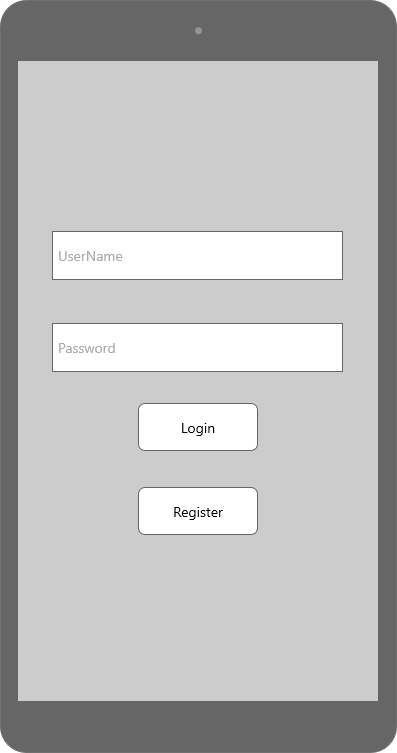 Registration PageThis is the page where users will register for the app.  It requires little information so that the process is quick.  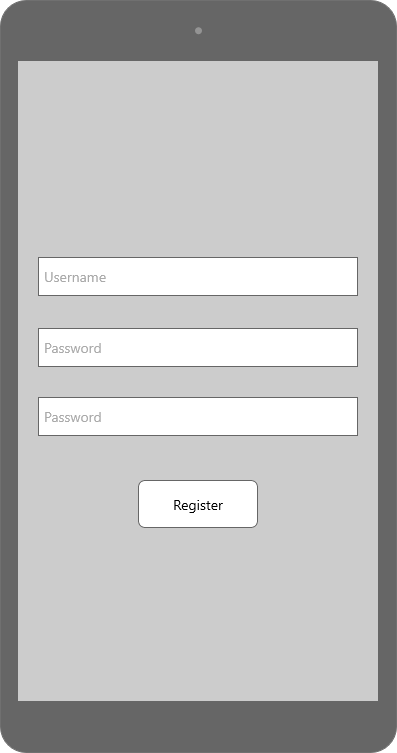 Set up Profile PageThis page is accessed the first time a user log into the app, allowing the user to set up their account.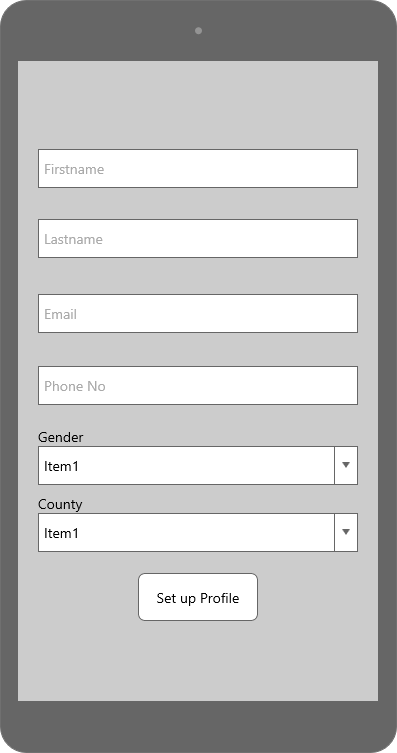 Main MenuThis is the main page of the app.  It will be the first page a user is shown after they set up profile, and every time they successfully log-in after that. This page contains the controls to reach the rest of the app, with all options just one button press away.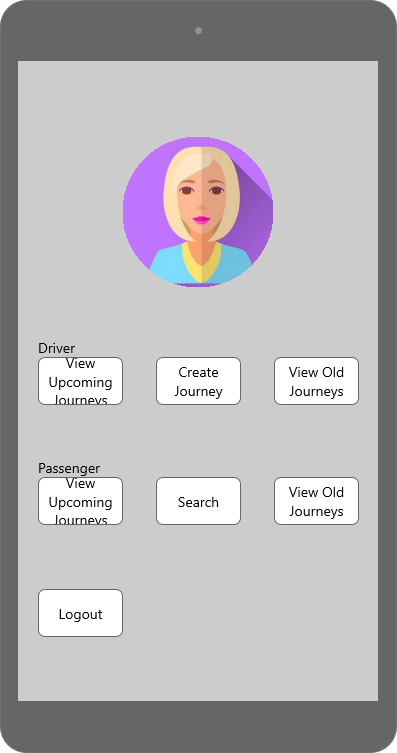 Create JourneyThis page allows a user to create a journey as a Driver, making that journey available to other passengers who wish to go a similar route.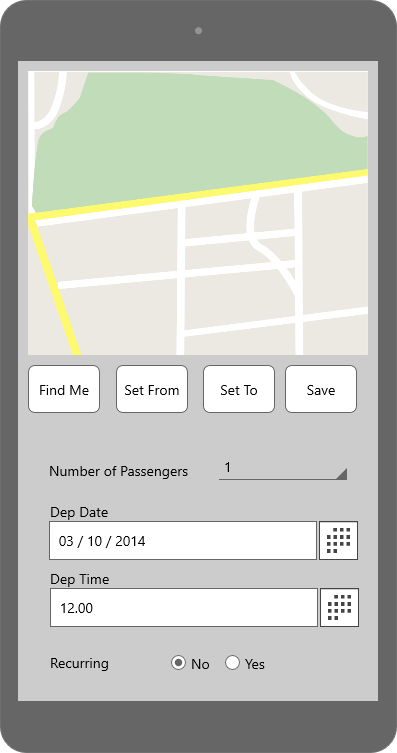 Search JourneyThis page is similar to the create journey page, but allows a user to search for a journey as a passenger, using the range slider to set the area for the search to accept.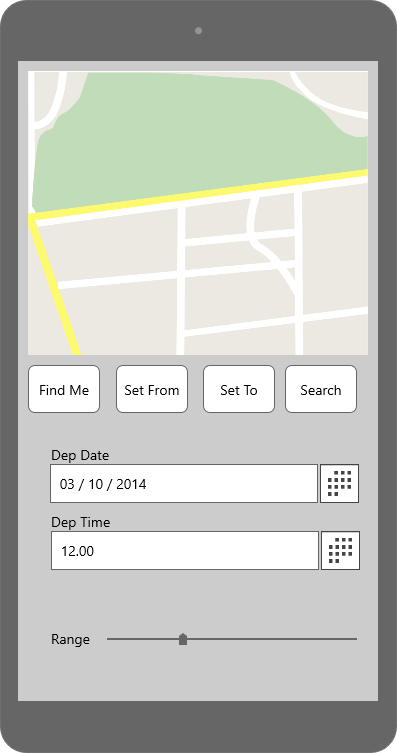 View JourneyThis is the page that is displayed when the user selects one of the View Journey buttons. It will display a list of the journeys that match the control, ie Upcoming Journeys in which the user is a driver etc..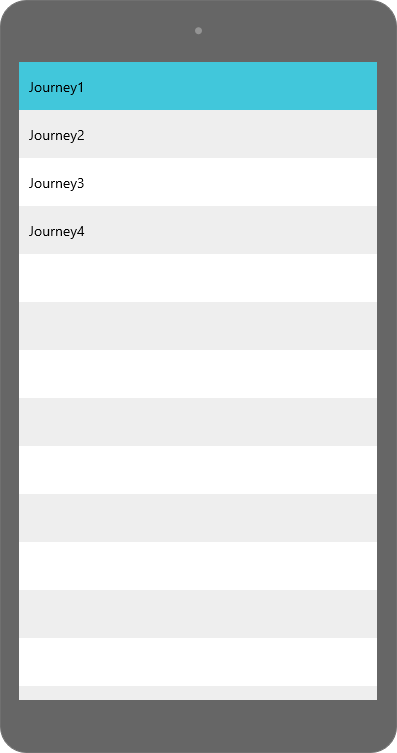 UI Flow DiagramBelow is a picture of the potential flow of the main activities of the app.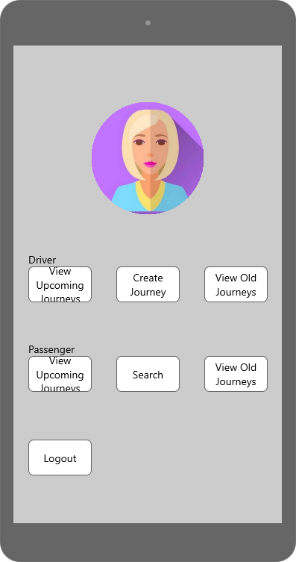 